Lindisfarne BulletinThe Invercargill Parish of theMethodist Church of New Zealand.Te Hahi Weteriana o Aotearoa.Lindisfarne Methodist Church, Worship and Community Centre.Phone    216-0281.e-mail: office@lindisfarne.org.nz.         Website:  www.lindisfarne.org.nz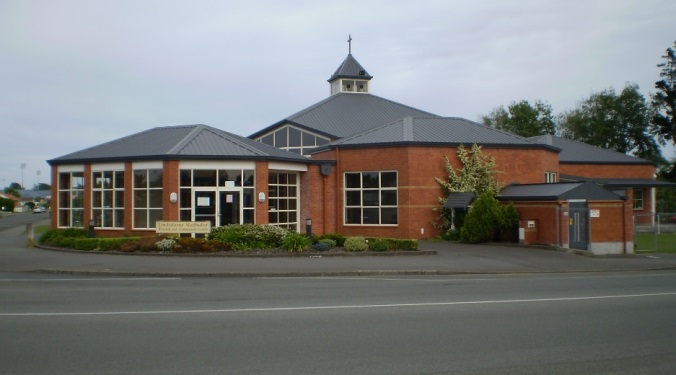 Sunday 26th October 201410.00am: Lindisfarne Service with Rev Peter Taylor. 1.00pm: Tongan Service.1.00pm: Fijian Service.Prayer: At Labour Weekend we remember the work of Jesus on earth, the Disciples, the founders of the faith in this land, our parents and our grandparents.We thank you, Lord, for the work you have given us to do, and pray for the strength and joy to be your "servants who need not be ashamed".ChoirThe choir will be starting practices for our Christmas music on Wednesday 5th November. We would love to have extra members from 8.00 to 9.00 pm that night and for the following five weeks and the special choir service on 14th December.Please talk to Raewyn Birss if you are interested in joining us. You need to be able to sing in tune!  (It also helps if you can read music.)Minister's AbsencePeter Taylor will be away at Conference from 13 November to 19 November. Then he will fly to the UK to visit his sister Grace (who was here last year, if you remember) who is very ill. He will be back in Invercargill on 14 December.The Annual Congregational Meeting.Last Sunday, 19th October, during morning worship, we held the Lindisfarne Parish Annual Congregational Meeting.Changes in official positions were the retirement by rotation of Ian Findlay as a Parish Steward, and of Daphne Salter as Convenor of the Outreach/Pastoral Committee.Officers for the Coming YearParish Chairperson: Reverend Peter TaylorParish Council Secretary: Verna EasonParish Treasurer: David LittleParish Stewards: Carol McKenzie, Betty Snell, Eddie BremerCommittee Convenors 	Worship & Education: Carol McKenzie	Outreach/Pastoral: Raewyn Birss	Finance, Property and Services: Ian FindlayCongregational Representatives to the Parish Council:Margaret Brass, Nicol Macfarlane, Mags KellySacramental Stewards Convenor: Betty SnellRecording Steward: Margaret BrassBulletin Editors: Peter Lankshear, Margaret BrassHelp PleaseIf you are able to take Kids Klub on the 9th November would you please contact Carol McKenzie.ROSTER FOR SUNDAY DUTIESDuties Sunday 2nd NovemberSacramental Stewards: Stephanie Fannin, Carolyn McDonald.Parish Lunch: Dorothy and Bryon King.CENTRE DUTIESSOME INVERCARGILL PARISH  PERSONNEL.Lindisfarne Calendar.Lindisfarne Calendar.Lindisfarne CalendarSunday 26th October10.00am1.00pm1.00pmLindisfarne Service with Reverend Peter Taylor.Tongan Service.Fijian Service.Tuesday 28th3.30pmStory Room.Wednesday 29th7.30pmChoir Practice.Thursday 30th  10.00am1.30pmCraft CircleSit and Be Fit.Friday 31st October6.00pmLabour Party.Sunday 2nd November10.00am1.00pmLindisfarne Communion Service with Reverend Peter Taylor. Parish Lunch to follow.Tongan Service.SUNDAYOctober 26thNovember 2ndNovember 9thNovember 16thDOOR WELCOMEKeith and Carol McKenzieBetty SnellDaphne SalterJoe and Catherine WilsonChris McDonald Tony WestonVAN DRIVERSharon TaylorEddie BremerRon TaylorBryon KingFLOWERS Beatrice CroftBetty SnellDorothy KingRaewyn BirssMORNING TEAHilda FifeCarolyn ClearwaterNoeline and Findlay CollieBryon and  Dorothy KingSharon Taylor Carolyn McDonaldNOTICESCarol McKenzieEddie BremerBetty SnellCarol McKenzieCRECHE                                  Labour WeekendCarol McKenzieBetty SnellSusanne StaplesKIDS KLUBBetty SnellBetty SnellTBATBAWEEK OFLAWNSSECURITYOctober 27th - November 2ndFindlay  CollieEddie BremerNovember 3rd-November 9thRon TaylorRon TaylorNovember 10th-November 16thBryon KingBryon KingNovember 17th-November 23rdMurray GibbsMurray GibbsMinister               Reverend Peter Taylor     216-0281  Minister               Reverend Peter Taylor     216-0281  Minister               Reverend Peter Taylor     216-0281  Minister               Reverend Peter Taylor     216-0281  Minister               Reverend Peter Taylor     216-0281  Minister               Reverend Peter Taylor     216-0281                                              Parish Secretary       Verna Eason                                                  Parish Secretary       Verna Eason                                                  Parish Secretary       Verna Eason                                                  Parish Secretary       Verna Eason                                                  Parish Secretary       Verna Eason                                                  Parish Secretary       Verna Eason      Parish Stewards   Carol McKenzie Betty Snell   Eddie Bremer      Carol McKenzie Betty Snell   Eddie Bremer      Carol McKenzie Betty Snell   Eddie Bremer      Carol McKenzie Betty Snell   Eddie Bremer      Carol McKenzie Betty Snell   Eddie Bremer   Parish Council Chairman    Reverend Peter TaylorParish Council Chairman    Reverend Peter TaylorParish Council Chairman    Reverend Peter TaylorParish Council Chairman    Reverend Peter TaylorParish Council Chairman    Reverend Peter TaylorTreasurer  David Little   Parish Council-Congregational RepresentativesParish Council-Congregational RepresentativesParish Council-Congregational RepresentativesParish Council-Congregational RepresentativesMargaret Brass    Nicol Macfarlane  Mags Kelly           Margaret Brass    Nicol Macfarlane  Mags Kelly           Prayer Chain Co-ordinatorsPrayer Chain Co-ordinatorsPrayer Chain Co-ordinatorsJoan and Murray Farley.  Joan and Murray Farley.  Joan and Murray Farley.  Bulletin EditorsBulletin Editors Peter Lankshear       Margaret Brass        Peter Lankshear       Margaret Brass        Peter Lankshear       Margaret Brass        Peter Lankshear       Margaret Brass                                               Affordables Shop Manager     Carolyn   216-9676                                        Affordables Shop Manager     Carolyn   216-9676                                        Affordables Shop Manager     Carolyn   216-9676                                        Affordables Shop Manager     Carolyn   216-9676                                        Affordables Shop Manager     Carolyn   216-9676                                        Affordables Shop Manager     Carolyn   216-9676